Bogotá D.C23 de Julio 2023Señores:
Comité Asuntos  Académicos UnitecYo Gloria Alexandra Rojas Quirós con c.c. 1014275420 y código estudiantil 79211046, del programa de fotografía y comunicación visual, hace poco pedí la solicitud de reintegro y ampliación de prórroga para utilizar un saldo el cual me toca cancelar porque no puedo seguir estudiando debido a eso también requiero la devolución del dinero ($1’) a la cuenta de ahorros Davivienda # 0550466100118879, y si me pueden enviar paz y salvo hasta el día de hoy.Agradezco la atención prestada.Atentamente 
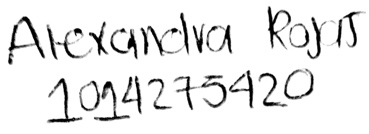 